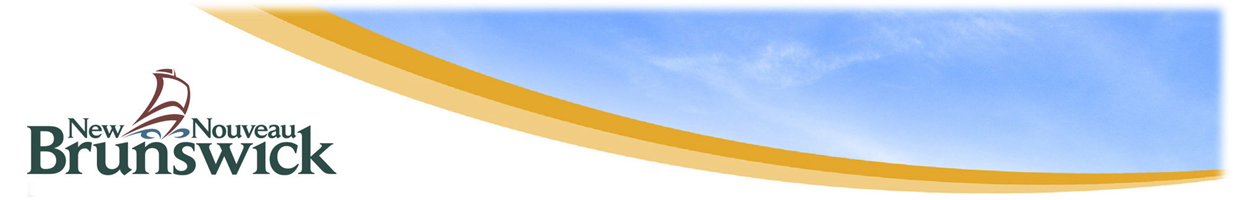 Sport & Recreation Branch Funding Model II – Assessment Form2014-2015This form can now be completed electronically. Please note that you may be asked to “enable content” by clicking options in the ribbon above the documentPlease submit by email to:  Heather.Douthwright@gnb.ca If you wish to submit a paper copy, send to: Sport & Recreation BranchP.O. Box 6000, 4th Floor Place 2000, 250 King StreetFredericton, N.B. E3B 5H1Deadline for applications is April 15, 2014The application is incomplete without financial statementsChecklistPlease forward the following information with your assessment form.  This application is incomplete without them. NotesLate or Incomplete Late or incomplete submissions will delay the assessment process and hence delay when organizations receive their funding. Financial ReportingFull financial reporting is required.  Disclosure of all accounts must be incorporated with submitted financial statements.Financial StatementsEach organization must provide the Branch with its most recent 12-month financial statements (income statement and balance sheet).  An organization’s submission will not be considered complete until these statements are received.Refer to the chart below to determine which fiscal year to report on for this 2014-2015 application (Data reported for questions 9 through 14 must match same fiscal year).Verification AuditThe Sport & Recreation Branch reserves the right to do a verification audit on any funding model submission.Organizational StrengthPlease rate organization’s performance in the following areas:Scoring guide:	 = no / not really		 = somewhat / partially		 = yes / very good	VolunteersThe identification of the organization’s volunteer needs (Board of Directors, committees, etc.) and the effective recruitment and orientation of individuals.			Last year, the organization undertook a process to identify potential vacancies on the Board, and determined the skill sets required for the organization to function optimally.	Last year, a nominating committee was struck resulting in the targeted recruitment of new Board members who were provided with key information about the organization.	There is a clearly defined description for each position on the Board, including responsibilities and expectations, which were provided to new Board members.	Last year, new Board members were provided with an orientation describing the Board’s operations, meeting schedule, policies and financial statements etc.	Volunteer requirement processes for committees are well defined, and effective volunteer recruitment strategies are in place.	Volunteers within the organization are provided with formal feedback and recognized for their efforts.		Staff (if applicable)The management of the organization’s full and/or part-time paid human resources			The organization undertakes an annual process to develop individual work plans for all employees, and carries out formal performance evaluations for each employee based on their predetermined work plan.	The organization plans for and provides annual professional development and training opportunity for staff.	The organization maintains a current human resource manual detailing policies regarding employee management and the relationship between managers, employees and/or the Board. The manual describe workplace practices, hiring and termination procedures, and other pertinent information.	Foundation DocumentsThe adoption and adherence to effective foundation documents. 			The constitution and bylaws of the organization have been reviewed within the last 3 years and have been updated as required.	The organization has a written code of conduct policy, including abuse and harassment and discipline, which has been reviewed and updated within the last 2 years.	The organization has a written conflict of interest policy that has been reviewed and updated within the last 2 years.	ProcessThe provision of service to members and/or constituency in both official languages. 			Key organizational documents, such as the constitution, bylaws and policies, etc. are translated into both official languages.	Information on programs, workshops, clinics etc is provided in both official languages.	Participants are encouraged to communicate in the official language of their choice at all meetings of the organization.	The website for the organization is available in both official languages.	The effectiveness of communication within your organization in a timely and efficient manner through website, email, IP services or other means. 			The organization has a web-site that is properly maintained and updated frequently.	A calendar of important dates is included on the web-site and is distributed to the membership or constituency.	The constitution, bylaws, policies and regulations are made available on the web-site and electronically.	Key contact information and current Board member listing is available on the web-site and electronically.	Conducting effective and efficient meetings. 			Agendas and support documents are distributed at least 1 to 3 days prior to all meetings (e.g. minutes, reports, etc.)	Chairperson follows the set agenda, ensures there is balanced discussion, and ensures that the Board follows accepted meeting management protocol (e.g. Robert’s Rules of Order, Bourinot’s Rules of Order etc.)	The Board moves complex items to committees for further analysis and future recommendations.	The required post-meeting follow-up takes place (e.g. minutes, actions, sidebars)	Effective decision making. 			The Board structure ensures that the interests of the membership/constituency are represented (geographically, demographically, etc.)	Appropriate committees are established by the Board to assist in facilitating board decision making by analyzing an issue and providing recommendations to the Board.	Committees are empowered by the Board; and do carry out delegated tasks; and effectively report back to the Board.	Board decisions are recorded in the minutes and effectively communicated to the membership or constituency.	Action items are recorded in the minutes, are effectively implemented and there is follow-up at the next meeting.	Planning The development and circulation of a strategic plan and operational plan that were developed with input from the membership/constituency, approved by the Board and that are regularly revisited and updated. 			Strategic Plan		The organization has a written 3 to 5 year strategic plan that has been developed through a consultative process with input from the membership or constituency.	The organization has clear and concise, well communicated, vision and mission statements.	The organization has identified and prioritized long term strategic goals.		The strategic plan is reviewed regularly with updates distributed to the membership or available to the constituency.	Operational PlanThe Board has a written operational plan that identifies short-term priorities for the next 12 to 18 months.	The organization has identified a lead person, considered budget implications, and developed timelines for each of the planned activities.	The board and/or lead staff reviews, evaluates and updates the operational plan on a regular basis (i.e. a standing agenda items for board meetings.).	Financial StrengthUsing your most recent, 12 month financial statementsOrganization’s total revenue (include all accounts)	$ 183,591.00	Organization`s self-generated revenue (For the purpose of this assessment self-generated revenue is the organization’s total income minus all amounts derived from the provincial government.)		$ 118373.00	Percentage of total revenue that was self-generated (self-generated revenue divided by total revenue multiplied by 100).	   64 %	Provincial Organization : Fitness New Brunswick Inc.Provincial Organization : Fitness New Brunswick Inc.Contact Person : Marilynn GeorgasPhone : 5064531094Email : executivedirector@fitnessnb.caEmail : executivedirector@fitnessnb.caIn adherence with Policy 250, Provincial Organization – Financial ReportingIn adherence with Policy 250, Provincial Organization – Financial ReportingIn adherence with Policy 250, Provincial Organization – Financial ReportingPreparation and adoption of financial statements:Preparation and adoption of financial statements:Preparation and adoption of financial statements:Please provide the name of the person/accountant/company that prepared the reviewed financial statements:Please provide the name of the person/accountant/company that prepared the reviewed financial statements:Please provide the name of the person/accountant/company that prepared the reviewed financial statements:Ron Suantry, Shannon & Buffet, LLP Chartered AccountantsPlease provide the date that the reviewed financial statements were approved by the Board of Directors of General Membership:Please provide the date that the reviewed financial statements were approved by the Board of Directors of General Membership:Please provide the date that the reviewed financial statements were approved by the Board of Directors of General Membership:October 26th 2013Annual General MeetingPlease provide the date and location of the last Annual General Meeting:Fredericton, NB 10/26/13Please provide the date and location of the next Annual General Meeting:Moncton, NB 10/18/14Information Management:Information Management:Information Management:If someone from the public is seeking information from  your organization whom should they contact?If someone from the public is seeking information from  your organization whom should they contact?If someone from the public is seeking information from  your organization whom should they contact?Name: Nathalie Hebert-PaulPhone:506 453 1094Email:membershipservices@fitnessnb.caFiscalYear EndFiscal Year required for 2014 - 2015 FMII submissionIn accordance with policy 250; independent reviews or audits are  required 6 months after year-endDecember 31December 31, 2013June 30, 2014March 31March 31, 2014September 30, 2014Organizations having a different fiscal year end should contact their consultant to verify reporting requirements. Organizations having a different fiscal year end should contact their consultant to verify reporting requirements. Organizations having a different fiscal year end should contact their consultant to verify reporting requirements. Organizations must comply with Policy 250 and provide the Branch with an audited or independently reviewed financial statement within 6 months of fiscal year end (see attached policy on financial reporting).Organizations must comply with Policy 250 and provide the Branch with an audited or independently reviewed financial statement within 6 months of fiscal year end (see attached policy on financial reporting).Organizations must comply with Policy 250 and provide the Branch with an audited or independently reviewed financial statement within 6 months of fiscal year end (see attached policy on financial reporting).Leadership DevelopmentTo be completed by organizations that provided some form of training, certification or education for their membership/constituency during the past fiscal year that led to the provision of a skilled workforce intended to serve the physical activity, recreation or sport systems in New Brunswick (paid or voluntary).  a)b)     Does the organization maintain databases that track individuals who retain certification in recognized courses?           Services, Programs and Events To be completed by organizations that provided services, programs and/or events directly to its membership and/or constituency during the past fiscal year.Advocacy and System LeadershipTo be completed by organizations that led or contributed towards initiatives during the past fiscal year aimed at a)  increasing public awareness of the benefits of participation in sport or recreation; b)  influencing public-policy towards increasing support for the sport and recreation system, and/or c) forming partnerships to address common system issues or to identify common system needs.PrioritiesIdentify the organization’s strategic priorities for the coming years and the measurable outcomes and/or impacts to be used to determine progress.  Show that these priorities are linked to the organization’s strategic plan.Report the organization’s key achievements from the past year. Identify specific organizational outputs planned for the coming year.Deadline for applications is April 15, 2014The application is incomplete without financial statementsPlease submit by email to:  Heather.Douthwright@gnb.ca If you wish to submit a paper copy, send to: Sport & Recreation BranchP.O. Box 6000, 4th Floor Place 2000, 250 King StreetFredericton, N.B. E3B 5H1Leadership DevelopmentTo be completed by organizations that provided some form of training, certification or education for their membership/constituency during the past fiscal year that led to the provision of a skilled workforce intended to serve the physical activity, recreation or sport systems in New Brunswick (paid or voluntary).  a)b)     Does the organization maintain databases that track individuals who retain certification in recognized courses?           Services, Programs and Events To be completed by organizations that provided services, programs and/or events directly to its membership and/or constituency during the past fiscal year.Advocacy and System LeadershipTo be completed by organizations that led or contributed towards initiatives during the past fiscal year aimed at a)  increasing public awareness of the benefits of participation in sport or recreation; b)  influencing public-policy towards increasing support for the sport and recreation system, and/or c) forming partnerships to address common system issues or to identify common system needs.PrioritiesIdentify the organization’s strategic priorities for the coming years and the measurable outcomes and/or impacts to be used to determine progress.  Show that these priorities are linked to the organization’s strategic plan.Report the organization’s key achievements from the past year. Identify specific organizational outputs planned for the coming year.Deadline for applications is April 15, 2014The application is incomplete without financial statementsPlease submit by email to:  Heather.Douthwright@gnb.ca If you wish to submit a paper copy, send to: Sport & Recreation BranchP.O. Box 6000, 4th Floor Place 2000, 250 King StreetFredericton, N.B. E3B 5H1